                                                              PROIECT                                                           DECIZIE nr.                                                                                                                        din  _____ august 2023Cu privire la  executarea bugetului primărieipe I semestru a. 2023                    Analizând informaţia dnei Faizulina A., contabil-şef primăria or. Anenii Noi; în temeiul Legii nr. 397/2003 despre finanţelepubllice locale;  în conformitate art. 14, al.2, lit.n) al Legii privind  la administratia publica  locala nr. 436/2006 privind administraţia public locală cu completările şi modificările ulterioare; Legea nr.100/2017 privind actele locale cu completările şi modificările ulterioare; având avizele comisiilor consultative de specialitate, Consiliul  orăşenesc Anenii Noi,                                                                                                                                                               DECIDE:1. Se  ia act de  darea de seamă la partea de venituri a bugetului primăriei pe I semestru a.2023  în sumă de 26774,1 mii lei  (anexa 1 împreună cu tabel 1).2. Se ia  act  darea de seamă la partea de cheltuieli a bugetului primăriei pe I semestru a.2023 în sumă de 23020,5 mii lei. (anexa 1 împreună cu tabel 1).         3. Prezenta decizie se aduce la cunoştinţă publică prin plasarea în Registrul de Stat al Actelor Locale, pe pag web şi panoul informativ al instituţiei.         4. Prezenta decizie,poate fi contestată de Oficiului Teritorial Căușeni al Cancelariei de Stat în termen de 30 zile de la data  includerii actului în Registrul de stat al actelor locale, prin intermediul Judecătoriei Anenii Noi ,sediul Central.        5. Prezenta decizie,poate fi contestată de persoana interesată, prin intermediul JudecătorieiAnenii Noi, sediul Central, în termen de 30 de zile de la comunicare.         6. Controlul asupra executării prezentei decizii se atribuie Consiliului orăşenesc.Președintele ședinței:                                                                    Contrasemnează: Secretara consiliului orășenesc                                                    Rodica Melnic                                   Au votat: pro -, contra - , abținut –Anexa nr.1la decizia Consiliului local ___________nr. ___  din ___             2023mii leiSecretar al consiliului orășenesc                                                    Rodica MelnicNotă explicativă privind executarea   bugetului primariei pe semestrul I a. 2023                                                                                                                                                                                                         Bugetul Primăriei pentru anul 2023 a fost aprobat la capitolul “Venituri” în sumă de 46377,9 mii lei și la capitolul “Cheltuieli” în sumă de 45389,4 mii lei, cu un sold pozitiv (excedent) în sumă de 988,5 mii lei , care a fost direcționat la rambursarea împrumutului „Energetic –II”.              Pe parcursul perioadei de gestiune au fost operate unele modificării de buget în temeiul Deciziilor Consiliilor Locale în urma cărora s-au efectuat precizări.Astfel , bugetul Primăriei capitolul “Venituri” a fost majorat cu 9158,0 mii lei, planul precizat fiind în sumă de 55535,9 mii lei, inclusiv s-au majorat veniturile la următoarele capitole :           -   La“Transferuri curente primite cu destinaţie specială între bugetul de stat şi bugetele locale de nivelul Icu 81,9 mii lei             -   La“ Transferuri capitale primite cu destinaţie specială între instituţiile bugetului de stat şi instituţiile bugetelor localele de nivelul I” cu 9076,1  mii lei                  Partea de venit a bugetului primăriei  pe semestrul I anul 2023 a fost realizată cu 48,2%, în total 26774060 lei.                Comparativ cu perioada respectivă a anului precedent , veniturile sunt în creștere cu 3539,4 mii lei sau  cu 15,2 %.                    Executarea bugetului la capitolul “Venituri” este relatată în tabelul nr.1 În structura veniturilor bugetului local  56,9 la sută sau 15236,4 mii lei o constituie suma transferurilor , 8,8 % venituri proprii sau 2305,8 mii lei , 30,9 % impozitile pe venit de stat sau 8297,7 mii lei   și 3,4% la resursele colectate.Suma veniturilor generale şi veniturilor colectate, acumulate din teritoriu constituie total 11537,7 mii lei sau 43,1 la sută din suma totală şi sânt în creştere cu 650,7 mii lei sau cu 5,9 % faţă de perioada similară a anului precedent.                             Structura veniturilor colectate local   -   3240010 lei  VENITURI TOTAL – 26774060 lei, anexată în diagrama de mai sus                  Din veniturile proprii (11537,7 mii lei , fără transferuri) cele mai considerabile sînt încasările la impozitele pe venitul persoanelor fizice 71,9 la sută. Defalcările în proporție de 50,0 la sută de la suma acumulată de la contribuabilii din primării , constituie total 8297,7 mii lei ,fiind în creștere față de perioada anului precedent cu 1910,5 mii lei.                  Toate celelalte impozite și taxe se acumuleaza pe contul primăriei proporți 100%.                Veniturile din aceste taxe și impozite în valoare totală de 2305,8 mii lei ,inclusiv :               Impozitul funciar ale persoanelor juridice și fizice, inregistrate in calitate de intreprinzator(cod 113161)   - 6,2 mii lei.               Impozitul funciar al persoanelor fizice-cetațeni(cod 113171) – 67,1 mii lei                  Impozit pe bunurile imobiliare ale persoanelor juridice și fizice ( cod 113210,113220,113230,113240 )  - 528,9 mii lei                Impozit privat  - 1,0 mii lei                Taxa de piață  -  43,3 mii lei.                Taxa pentru amenajarea  teritoriului  -   293,6 mii lei                Taxa pentru prestarea serviciilor de transport rutier de călători pe teritoriul orașelor și satelor   -    61,2 mii lei.                Taxa pentru unitățile comerciale  și/sau prestări  servicii  -   955,6 mii lei.                Taxa pentru patenta de întreprinzător  -  104,0 mii lei                 Plata pentru certificatele de urbanism și autorizația de construcție sau desființare încasată în bugetul l  -   9,8 mii lei.                 Taxa pentru amplasarea publicațiilor  -   5,2 mii lei.                 Taxa pentru dispozitivele publicitare  -   73,5 mii lei                 Taxa pentru extragerea mineralelor – 51,1 mi lei                 Veniturile la bugetul local din arenda constitue  101,7 mii lei.                          Alte venituri – 3,6 mii lei                 Veniturile încasate de instituțiile bugetare sub forma veniturilor colectate constituie  934,2 mii.lei,inclusive : 638,0  taxele parentale pentru gradinite de copii ,și plata pentru educația copiilor în școala de arte  - 296,2 mii lei,  plată pentru locațiunea bunurilor patrimoniului public.                 Din suma totală  primită, a  transferurilor care constituie  15236,4 mii lei, transferurile cu scop general din bugetul de stat la  bugetul ATE – 2786,0 mii.lei, transferurile cu destinație specială din bugetul de stat la  bugetul ATE  pentru învățământ – 10454,9 mii lei, alte transferuri – 78,6 mii lei (pentru cantinei de ajutor social), transferurile din fondul ecologic – 1828,0 mii lei pentru reconstrucția sistemului de apeduct în or.Anenii Noi, în parametrii străzilor Soarelui și Tineretului, transferurile cu destinație specială din Fondul de intervenție a Guvernului pentru Centrul pentru refugiați Anenii Noi  -88,9  mii lei .                                                            In perioada de gestiune bugetul local la partea de  cheltuieli a fost executat in suma de 23104515-70lei-realizarea terenului-84000-00lei =23020515-70lei.Rambursarea imprumutului-884641-54lei.Suma cheltuielilor aprobata in bugetul local pe  an. 2023 s-a majorat din contul: - soldului  disponibil – 11037469-43 lei.- Din volumul total al cheltuielilor -9353783-00lei constituie cheltuielile legate de remunerarea  muncii, 13633649-22lei bunuri si servicii, 33083-48-dobinda la credit,  133400-00lei alimentatia copiilor din LT.A.Puskin, LT. M.Eminescu.Suma cheltuielilor la grupa “Autoritati executive” constituie 2614248-28 lei, inclusiv:1318988-67lei remunerarea muncii;  128895-00lei tichete de masa  229126-42lei sursele energetice; energ.elect.,gaze, energ.termica, apa si canalizare, serv.inform., deserv. program1C, serv.telecom., serv.colectarea gunoiului.-        565514-42lei marfuri si servicii:  serv.editoriale-7133-00lei, servicii  transport- 4933-86lei(asigurarea,taxa de drum,testarea tehnica),serv.protocol-15784lei, procur.conbustibil-33360-94lei, 55977-00lei(procurarea  material. de uz gospod., detergenti, rechizite de birou, dezinfectanti), 278349-75lei- mater.de constructie, 55248-00lei-procur.altor material (drapele,apa OM,colete fam.social.vulner.-50000-00lei), 20664-00lei  repar.curente incl.: repar.si intretin. echipament inform.(calculatoare, xerox   mari si mici, printore, tonerp/u Xerox mare si printore),  78107-20lei serv,neatrib.altor alin.(serv.cadastrale-24284-00lei, servicii juridice-50000-00lei, sigilarea, verificarea contoarelor-744-00lei,cercet.silvice-3079-20lei),serv.paza - 15408lei, procur.madicamentelor-548-67lei.   -     11916-75lei indemniz. p/u incapacit.tempor.   -     41100-00lei indemn.de consilier   -         1079-44lei deplasari 7712-88lei deplasari peste hotare  3500-00lei formarea profesionala  7500-00lei cotiz.CALM16448-00lei  mobila82500-00lei p/u proiecte199966-70lei repar.capitala a cladiriiSuma cheltuielilor la grupa “Invatamintul” Gradinita Andries  constituie 4657012-45lei  inclusiv:-  2859776-18lei remunerarea muncii;-        598775-19lei alimentatia copiilor;-   732791-22lei sursele energetice; energ.elect.,gaze, energ.termica, apa si canalizare, serv.inform., serv. telecom.,serv.colectarea gunoiului.-          47039-96lei marfuri si servicii:serv.editoriale-120-00lei,  repar.curente-1360-00lei, procur. mater. de constructii- 24-00lei, material  de uz gospod. detergent,dezinfectanti si   rechizite de birou-38127-60lei,  Apa OM-3816-00lei, serv,neatrib.altor alin.(verificarea contoarelor)-3592-36lei.-     14394-03lei indemniz. p/u incapacit.tempor.-    80000-00lei compensatii gradinitelor p/u mater.didactic-   299235-87lei repar.capit. teren de joaca-     15200-00 lei procurarea mij.fixe projector,printer-       9800-00lei covoareSuma cheltuielilor la grupa “Invatamintul” Gradinita Izvoras  constituie 4563389-83lei  inclusiv:2661651-35lei remunerarea muncii;  431656-52lei alimentatia copiilor;  710709-80lei sursele energetice; energ.elect.,gaze, energ.termica, apa si canalizare, serv.inform., serv.telecom., serv.colectarea gunoiului.-    429234-21lei marfuri si servicii:medicamente-4972-51lei, serv.editoriale-3437-50lei, repar.curente, repar. si intretinerea echipament.inform. (toner, calculator,xerox, printore) -2070-00lei, materiale de uz  gospod.,detergent, dezinfectanti si  rechizite de birou- 45951-19lei, mater.de constr.-369847-70lei, Apa OM-847-00lei, serv, neatrib. altor alin.(verificarea contoarelor)- 2108-31lei.-          4570-72lei indemniz. p/u incapacit.tempor.-        72000-00lei compensatii gradinitelor p/u mater.didactic    600-00lei formarea profesionala252967-23lei repar.capit. teren de joacaSuma cheltuielilor la grupa “Invatamintul” Gradinita Hirbovatul Nou  constituie- 1356070-73lei, inclusiv:1011402-11lei remunerarea muncii;  103705-73lei alimentatia copiilor;  145800-00lei sursele energetice; energ.elect.,gaze, energ.termica, apa, serv.inform., serv.telecom.    36056-68lei marfuri si servicii: medicamente-1000-00lei,material de uz gospod. detergent, dezinfectanti si rechizite de birou-14800-00lei, serv.editoriale -60-00lei,  repar. si intretinerea echipament.inform. (toner, calculator,xerox, printore) -910-00lei,serv,neatrib.altor alin.(verificarea contoarelor)-4412-15lei,vesela,apaOM, cadouri de Anul Nou -9887-53lei, mater.de constr.-4987-00lei.   506-21lei indemniz. p/u incapacit.tempor.16000-00lei compensatii gradinitelor p/u mater.didactic600-00lei formarea profesionala27000-00lei prestatii sociale ale angajat15000-00lei  mobilaSuma cheltuielilor la grupa “Cultura, arta, ” Scoala de arte  constituie -1516527-72 lei, inclusiv:1271848-29lei remunerarea muncii;    63134-61lei sursele energetice; energ.elect.,gaze, energ.termica, apa, serv.inform., serv.telecom.    13880-78lei marfuri si servicii: repar. si intretinerea echipament.inform. (toner, calculator,xerox, printore) -910-00lei,  material de uz gospod. detergenti si rechizite de birou-894-00lei, apa OM-1694-00lei, serv,neatrib.altor alin.(verificarea contoarelor,)-416-78lei, serv.paza-9966-00lei.4000-00lei  indemniz. p/u incapacit.tempor.163664-04lei repar.capit.a cladiriiSuma cheltuielilor la grupa “Cultura, arta, ” Biblioteca Hirbovatul Nou,  Ruseni ,Berezchi constituie -79495-69lei, inclusiv:69195-69lei remunerarea muncii  -         300-00lei marfuri si servicii:serv.editoriale-300-00lei.  -      10000-00lei procurarea cartiSuma cheltuielilor la grupa “Cultura, arta, ” Caminul cultural s. Ruseni  constituie  87814-51lei, inclusiv:74252-90lei remunerarea muncii  1117-25lei energ.elect 11031-10lei marfuri si servicii:material de uz gospod.detergent -4573-80lei, neatrib.altor alin.-2450-00lei,                                                                                                                                                                                                                        4007-30lei  cadouri p/u copii 1 iunie,8 Martie  .  1280-04lei  indemniz. p/u incapacit.tempor.     133-22lei deplasariSuma cheltuielilor la grupa “Asigurare si asistenta sociala” Centru de reabilitare Nadejda  constituie 393351-17lei, inclusiv:214412-16lei remunerarea muncii;  41521-32lei sursele energetice;energ.elect.,gaze, energ.termica, apa si canaliz, serv.inform., serv.telecom.133119-20lei alimentatia familii social vulnerabili   2697-89lei marfuri si servicii: medicamente-2607-89lei, repar. si intretinerea echipament.inform. (toner) -90-00lei.1600-60lei indemniz. p/u incapacit.tempor.Suma cheltuielilor la grupa “Cultura”  constituie  157627-27lei, inclusiv:Sarbatori de craciun-8000-00lei, „Pantofiorul de Cristal” -9998-00lei,  8 Martie- 22684-70lei, Maslenita-7376-72lei, Clinchetul Primaverii-15000-00lei,conc.Eco, Sarbatori de pasti: colete pers.social vulner.-14160-00lei,Ou decorativ-Paste-9990-00lei, baner de Pasti-2060-00lei, baner 1 Mai- 2060-00lei, 9 Mai-3200-00lei,Ultimul sunet ,1Iunie-Ziua internationala  a copilului-47921-72lei, servicii de locatiune-1470-24leiSuma cheltuielilor la grupa “sport” constituie  1791861-31lei, inclusiv:-    33300-00lei serv.de transport-    30481-27lei hrana participant.la competitii sportive-   16000-00lei cotiz.asociatia de fotbal-   22360-00lei echipament fotbal,maiouri,chipiu-   60007-79lei  cupe,madalii,diploma, ceas electronic de sah ,piese de sah-1479850-72lei constr.speciale teren mini fotbal Anenii Noi-  149861-53lei rapar.capit. teren mini fotbal L.T.A.PuskinSuma cheltuielilor la grupa “tineret” constituie  15353-66lei15353-66lei concursul ecologicSuma cheltuielilor la grupa “Dezvoltare comunala si amenajare” constituie  2768951-45lei inclusiv:-     780579-64lei- servicii de evacuarea deseurilor la amenajarea teritoriului  -      921700-15lei- defrisarea si curatirea arborilor,inverzirea, intret.drum.perioada rece, ambrozia-       60881-33lei repar.curenta a totemului or.Anenii Noi,repar.fintina str.Hajdau-     269188-80lei repar.capitala a totemului or.Anenii Noi-     217499-88lei procur.constr.speciale (havuz casa de cultura)-       22295-54lei repar.capit.constr.speciale (havuz casa de cultura)255480-00lei  amenajarea pavilion de joaca s.Hirbovatul Nou 99977-04 lei sistem de suprav video   6549-07lei  cosuri de gunoi (l.A.Puskin, casa de cultura)-      29000-00lei subsidii IM Apa Canal p/u plug.  -     105800-00lei mater.de constr.(bordure,pavaj,beton,nisip,pietris,ciment)parc Casa de culturaSuma cheltuielilor la grupa “transport rutier” constituie  522786-72lei inclusiv:-  390721-00lei mater.de constr.(bordure,pavaj,beton,nisip,pietris,ciment)Liceul A.Straista,parc Casa de cultura-     18000-00lei serv.de transport-     53865-72lei marcaj-       60200lei subsidii IM Apa Canal  semen rutiereSuma cheltuielilor la grupa “Iluminarea stradala” constituie -874927-39 lei inclusiv:581241-45lei iluminarea strazilor s.Berezchi, s.Hirbovatul Noi, s.Ruseni, s.Socoleni, str.Victoriei, str.Z.Cosm, piata 31August.-      151480-47lei intret. si repar.curenta a iluminatului stradal-        26882-50lei repar .capit.energia electr.havuz casa de cultura-      115322-97lei mater.p/u repar.ilumin.stradale-  Suma cheltuelilor la grupa “Aprovizionarea cu apa” constitue -1858024-16lei inclusiv:-  1828034-16lei Reconstructia retelei de canalizare pe strazile Tineretului- Soarelui din or.Anenii Noi-     29990-00lei serv.supraveg.tehnicSuma cheltuielilor la grupa “Alte servicii de protective sociala” constitue- 386600-00lei inclusive: 156300-00lei ajutor material   59500-00lei ajutor material din fondul de rezerva170800-000lei alimentatia familii social vulnerabiliSuma cheltuielilor la grupa “Alte servicii de protective sociala” Centru de  plasament temporar p/u refugiati constituie -171821-94lei, inclusiv:159416-20lei remunerarea muncii;   3000-00lei prestatii sociale ale angajat   7125-74lei  apa si canaliz,gunoi.   2280-00lei material de uz gospod. si rechizite de birou.Centrul de plasament temporar p/u refugiati a fost deschis in martie 2022 or.Anenii Noi str.Z.Kosmodemiana, in baza Dispozitiei Comisiei p/u Situatii Exceptionale a RM. Centrul este finantat din Fondul de interventie a Guvernului.Plan precizat pe an constritue 296.6 mii lei, executat pe perioada de gestiune-279459-88lei.Capacitatea  Centrului  este  de 30 locul si este deservit  5 angajati. Alimentatia beneficiarilor din central este  organizat in forma de catering  si achitat de catre donator externi.Primarul or.Anenii Noi                                                 A.MatarinContabil sef                                                                   A. FaizulinaSpecialist p/u planificare                                               L.Chirilenco           CONSILIUL ORĂŞENESCANENII NOI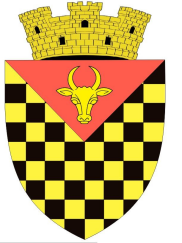             ГОРОДСКОЙ СОВЕТ                 АНЕНИЙ НОЙ              MD 6501 or. Anenii Noi, str. Suvorov, 6              tel/fax 026522108, consiliulorasenesc@gmail.comMD 6501, г.Анений Ной, ул.Суворов, 6 тел/факс 026522108,consiliulorasenesc@gmail.comMD 6501, г.Анений Ной, ул.Суворов, 6 тел/факс 026522108,consiliulorasenesc@gmail.comIndicatorii generali şi sursele de finanţare ale bugetului local Primariei Anenii Noi pe semestrul I a.2023Nr.d/oDenumirea indicatoruluiCodul economic/ grupa pricipalăTotalInclusivInclusivNr.d/oDenumirea indicatoruluiCodul economic/ grupa pricipalăTotalResursegeneraleResursecolectate1234I.Venituri  total : inclusiv26774,125839,9934,21.Venituri proprii2305,82305,81.1Impozitul funciar ale persoanelor juridice și fizice, inregistrate in calitate de intreprinzator1131616,26,21.2 Impozitul funciar al persoanelor fizice-cetațeni 11317167,167,11.3Impozit pe bunurile imobiliare ale persoanelor juridice1132106,66,61.4Impozit pe bunurile imobiliare ale persoanelor fizice1132207,77,71.5Impozitul pe bunurile imobiliare achitat de către persoanele juridice şi fizice înregistrate în calitate de întreprinzător din valoarea estimată (de piaţă) a bunurilor imobiliare11323076,776,71.6Impozit pe bunurile imobiliare achitat de către persoanele fizice – cetăţeni din valoarea estimată (de piaţă) a bunurilor imobiliare113240437,7437,71.7Impozitul privat încasat în bugetul local de nivelul I  1133131,01,01.8Taxa de piaţă 11441143,343,31.9Taxa pentru amenajarea teritoriului 114412293,6293,61.10Taxa pentru prestarea serviciilor de transport auto de călători pe teritoriul  oraşelor şi satelor 11441361,261,21.11Taxa  de amplasare a publicaţiilor1144145,25,21.12Taxa pentru dispozitivele publicitare 11441573,573,51.13Taxa pentru unităţile comerciale şi/sau de prestări servicii114418955,6955,61.14Taxa pentru extragerea mineralelor utile11461251,151,11.15Taxa pentru patenta de întreprinzător114522104,0104,01.16Plata pentru arenda pentru terenurile cu o altă destinaţie decît cea agricolă14153399,399,31.17Redeventa din concensionarea activelor si terenurilor,incasata în bugetului local de nivelul I1415432,42,41.18Plăţi pentru certificatele de urbanism şi autorizările de construire sau desfiinţare încasată în bugetul local de nivelul I1422159,89,81.19Alte venituri încasate în bugetul local de nivelul I1451423,73,71.20Impozit unic perceput de la rezidenții parcurilor pentru tehnologia informației1451610,10,12.Defalcări de la veniturile de stat total , inclusiv:8297,78297,72.1Impozitul pe venitul din salariu1111107836,17836,12.2 Impozitul pe venit persoanelor fizice conform declaratiilor111121326,0326,02.3Impozit pe venitul persoanelor fizice ce desfășoară activități independente în domeniul comerțului11112435,835,82.4Impozit pe venitul persoanelor fizice in domeniul transportului rutier de persoane in regim de taxi11112580,880,82.5Impozit pe venitul aferent operaţiunilor de predare în posesie şi/sau folosinţă a proprietăţii imobiliare11113019,019,03. Venituri colectate , inclusiv :   934,2934,23.1Încasări de la prestarea serviciilor cu plată142310638,0638,03.2Plata pentru locațiunea bunurilor patrimoniului public142320296,2296,24.Transferuri  total , inclusiv : 15236,415236,44.1Transferuri curente primite cu destinaţie generală între bugetul de stat şi bugetele locale de nivelul I191231981,0981,04.2Transferuri curente primite cu destinaţie specială între bugetul de stat şi bugetele locale de nivelul I pentru învățământul preșcolar,  special (extrașcolar)19121110454,910454,94.3Transferuri curente primite cu destinaţie specială între bugetul de stat şi bugetele locale de nivelul I pentru asigurarea şi asistenţa socială19121278,578,54.4Transferuri capitale primite cu destinaţie specială între instituţiile bugetului de stat şi instituţiile bugetelor localele de nivelul I1914201828,01828,04.5Alte transferuri curente primite cu destinaţie generală între bugetul de stat şi bugetele locale de nivelul I1932391805,11805,14.6Transferuri curente primite cu destinatie speciala  intre institutiile bugetelor locale de nivelul II si institutiile bugetelor locale de nivelul I în cadrul unei unităţi administrativ-teritoriale19341088,988,9II.Cheltuieli - total23020,522086,3934,21.Exercitarea guvernării03012614,22318,0296,22.Datoria internă a autorităţilor publice locale170333,133,13.Acțiuni cu caracter general0808-84,0-84,04.Dezvoltarea drumurilor6402522,8522,85.Gospodăria de locuinţe şi gospodăria serviciilor comunale75022769,02769,06.Iluminarea stradală7505874,9874,97.Aprovizionarea cu apă și canalizare75031858,01858,08.Sport86021791,91791,99.Tineret860315,415,410.Dezvoltarea culturii8502     324,9     324,911.Educație timpurie880210010,99555,1455,812.Invîtămînt liceal8806133,4133,413.Educație extrașcolare88141516,51334,3182,214.Protecția sociala a persoanelor cu dizabilitați9010393,3393,315.Protecția sociala in cazuri excepționale901278,578,516.Protecția sociala a unor categorii de cetateni9019167,7167,7III.Activ financiare3,93,9Vînzarea apartamentelor către cetățeni3,93,9IV.Datorii-884,6-884,6Rambursarea împrumutului recreditat între bugetele locale de nivelul II și bugetele locale de nivelul I în cadrul unei unități administrativ-teritoriale-884,6-884,6Plan anual aprobatPrecizări +/-Plan anual precizatExecutatExecutatDevieri +/-Executat 2023 faţă de 2022 (%)Plan anual aprobatPrecizări +/-Plan anual precizat20232022Devieri +/-Executat 2023 faţă de 2022 (%)Venituri total46377,9+9158,055535,926774,123234,6+3539,5115,2inclusiv:Transferuri 25533,3+9158,034691,315236,412347,6+2888,8123,4Ponderea în sumă totală55,062,456,953,1Venituri generale şi venituri colactate20844,620844,611537,710887,0+650,7105,9Ponderea în sumă totală45,037,643,146,9